SUMMER PLAYGROUNDS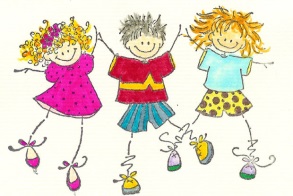 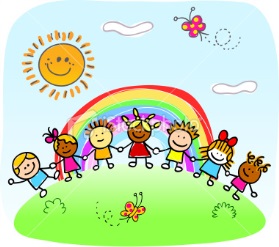 You  may register for Summer Playground by mail-in or walk-in only.  Online registration is NOT available for Summer Playgrounds.      HOW TO REGISTER1.  Please make sure you fill out both the Playground Registration Form and the Liability Form.  Forms are available online.     Registrations will not be accepted without this information in addition to a wallet size photo of the child.2.  Please make checks payable to: Ledyard Parks and Recreation.3.  All registration fees include one t-shirt (with additional shirts available for $7.50) and 1 pizza party per Session.4.  Mail-in or walk-in registrations.5.  Please provide a wallet size photograph of your child.6.  If your registration cannot be processed because a program is full, you will be notified and placed on a waiting list.6 WEEK PROGRAM:  June 27 – August 5 (Monday thru Friday)         TIME:  9:00 A.M. – 3:00 P.M. Drop off:   8:45A.M. – 9:00 A.M.	  Pick up:  3:00P.M. – 3:15 P.M.	SESSION I:    June 27 – July 8 (No Playground July 4)	               Deadline for Registration – June 23  		SESSION II:   July 11 – July 22                                                               Deadline for Registration – July 7SESSION III:  July 25 – August 5					 Deadline for Registration – July 21	FEES:	           				6 Weeks	      	          SESSION I, II, or III		ONE CHILD				   $315	                          	          $135		                                   	2 OR MORE CHILDREN (Same Family) 	   $520		                         $215		                                                 NON-RESIDENT  CHILD                        $400                                          $175         	                                                                                    PLEASE NOTE THE NEW AGE GROUPSThere will be NO exceptions.  If there is a question of age, we will require a Birth Certificate.Your age is determined by the age you are at the start of the program.SUMMER PLAYGROUNDOur Staff is trained in First Aid and CPR and is here to make your summer one you will not forget.  We encourage children with disabilities to participate.  Please contact the Parks and Recreation Department.  	POPCORN KERNELSAGES 4 to 6      LOCATION:  Gales Ferry SchoolA day camp program specially designed for your active 4 to 6 year old.  The day’s activities will include organized games, exercise, arts and crafts and snack time.  Each week will have a theme with activities and special events based on the theme.  Children will also take field trips at an additional fee.  Children must be 4 years old before the program begins.  (If there is a question of a child’s age we will require a Birth Certificate.)  Your fee includes a t-shirt and a pizza party per session.COLONELSAGES 7 to 9      LOCATION:  Ledyard Center SchoolThis camp is designed to create new opportunities for your camper to engage in sports, have fun with friends, learn about sportsmanship and experience camp to the fullest with campers their own age.  Children will take age appropriate field trips to places like the CT Science Center, The Trampoline Place and other exciting places.  All field trips are an additional fee.  Your fee includes a t-shirt and a pizza party per session.SUPER COLONELSAGES 10 to 15      Location:  Colonel Ledyard ParkAre you going to sit home all summer? Don’t miss out on the fun!  Come and join us at the Playgrounds. Experience water days, talent shows, arts and crafts, games, sports and field trips each week. Play basketball, kickball, soccer and capture the flag! You may register for the entire six week program or for Session I, Session II or Session III.  Each week will have a theme with activities and special events based on the theme.  Field trips are scheduled each week for kayaking, ropes courses and other exciting places. All field trips are an additional fee.  Your fee includes a t-shirt and a pizza party per session.       